от «06» 02  2019 г.			        	                                                                          № 132Об утверждении Правил расчета размера ассигнований местного бюджета на проведение содержания, капитального ремонта и ремонта автомобильных дорог местного значения на территории муниципального образования «Город Мирный»В соответствии с Федеральными законами от 06.10.2003 № 131-ФЗ «Об общих принципх организации местного самоуправления в Российской Федерации», от 08.10.2007 № 257-ФЗ «Об автомобильных дорогах и дорожной деятельности в Российской Федерации», городская Администрация постановляет:Утвердить прилагаемые Правила расчета размера ассигнований местного бюджета на проведение содержания, капитального ремонта и ремонта автомобильных дорог местного значения.Опубликовать настоящее Постановление в порядке, установленном Уставом муниципального образования «Город Мирный».Контроль исполнения настоящего Постановления оставляю за собой.И.о. Главы города								       С.Ю. МедведьПриложение 							к Постановлению городской Администрации						от «06» 02 2019 г. № 132Правила расчета размера ассигнований местного бюджета на проведение содержания, капитального ремонта и ремонта автомоблиьных дорог местного значения на территории муниципального образования «ГородМирный»1. Нормативы финансовых затрат применяются для определения размера ассигнований из местного бюджета, предусматриваемых на содержание, ремонт, капитальный ремонт автомобильных дорог местного значения на территории муниципального образования  «Город Мирный» (далее по тексту - автомобильные дороги местного значения) на 2019 год и последующие годы.2. В зависимости от категории автомобильной дороги местного значения и индекса-дефлятора на соответствующий год применительно к каждой автомобильной дороге местного значения определяются приведенные нормативы (Нприв.кап.рем., Нприв.рем., Нприв.сод.), рассчитываемые по формуле:Нприв. = Н x Кдеф. X Ккат. x kпоправочный,где:Н - установленный норматив денежных затрат на содержание, ремонт, капитальный ремонт автомобильных дорог местного значения;Кдеф. - индекс-дефлятор инвестиций в основной капитал за счет всех источников финансирования в части содержания, капитального ремонта, ремонта автомобильных дорог местного значения на год планирования (при расчете на период более одного года - произведение индексов-дефляторов на соответствующие годы), установленные Министерством экономики Республики Саха (Якутия) для прогноза социально-экономического развития и учитываемые при формировании местного бюджета на соответствующий финансовый год и плановый период;Ккат. - коэффициент, учитывающий дифференциацию стоимости работ по содержанию и ремонту автомобильных дорог местного значения по соответствующим категориям, согласно таблице 1;kпоправочный - поправочный коэффициент для корректировки размера ассигнований, утверждаемый городской Администрацией на соответствующий финансовый год.Таблица 1 Коэффициенты, учитывающие дифференциациюстоимости работ по содержанию, ремонту, капитальномуремонту автомобильных дорог местного значенияпо соответствующим категориям3. Определение размера ассигнований из бюджета городской Администрации на капитальный ремонт и ремонт автомобильных дорог местного значения осуществляется по формулам:а) Акап.рем. = Нприв.кап.рем. x Lкап.рем.,где:Акап.рем. - размер ассигнований из бюджета городской Администрации на выполнение работ по капитальному ремонту автомобильных работ местного значения каждой категории;Нприв.кап.рем. - приведенный норматив финансовых затрат на работы по капитальному ремонту автомобильных дорог местного значения каждой категории;Lкап.рем. - расчетная площадь автомобильных дорог местного значения каждой категории, подлежащих капитальному ремонту на год планирования (кв. м);kпереход.период - поправочный коэффициент для корректировки размера ассигнований;б) Арем. = Нприв.рем. x Lрем.,где:Арем. - размер ассигнований из бюджета городской Администрации на выполнение работ по ремонту автомобильных дорог местного значения каждой категории;Нприв.рем. - приведенный норматив финансовых затрат на работы по ремонту автомобильных дорог местного значения каждой категории;Lрем. - расчетная площадь автомобильных дорог местного значения каждой категории, подлежащих ремонту на год планирования (кв. м);kпереход.период - поправочный коэффициент для корректировки размера ассигнований в переходный период.Общая потребность в ассигнованиях из бюджета городской Администрации на выполнение работ по капитальному ремонту и ремонту автомобильных дорог местного значения определяется как сумма ассигнований на выполнение работ по всем категориям автомобильных дорог местного значения.4. Расчет размера ассигнований из бюджета городской Администрации на выполнение работ по содержанию автомобильных дорог местного значения осуществляется по формуле:Асод. = Нприв.сод. x Lсод.,где:Асод. - размер ассигнований из бюджета городской Администрации на выполнение работ по содержанию автомобильных дорог местного значения каждой категории;Нприв.сод. - приведенный норматив финансовых затрат на работы по содержанию автомобильных дорог местного значения каждой категории, применяется в зависимости от вида работ, сезонности и вида покрытия дорог;Lсод. - площадь автомобильных дорог общего пользования местного значения каждой категории на 1 января года, предшествующего планируемому периоду, с учетом передачи автодорог в муниципальную собственность и ввода объектов строительства, реконструкции, предусмотренного в течение года, предшествующего планируемому.Общая потребность в ассигнованиях из бюджета городской Администрации на выполнение работ по содержанию автомобильных дорог местного значения определяется как сумма ассигнований из бюджета городской Администрации на выполнение работ по содержанию автомобильных дорог местного значения по всем категориям автомобильных дорог местного значения.5. Суммарная годовая потребность в ассигнованиях из бюджета городской Администрации для выполнения комплекса дорожных работ на автомобильных дорогах местного значения определяется как сумма годовой потребности в финансировании всех видов работ по всем категориям автомобильных дорог местного значения.6. Протяженность автомобильных дорог местного значения каждой категории принимается по данным государственного статистического наблюдения по состоянию на 1 января года, предшествующего планируемому периоду, с учетом передачи автодорог в муниципальную собственность, в том числе выявленных в ходе объездов, осмотров городской территории (бесхозяйные) и планируемого ввода в эксплуатацию автомобильных дорог по результатам их реконструкции и строительства в течение года, предшествующего планируемому периоду (расчетные протяженности измеряются в кв. м).7. Расчетная площадь автомобильных дорог местного значения каждой категории, подлежащих капитальному ремонту на год планирования (Lкап.рем.) определяется по формуле:Lкап.рем. = L / Ткап.рем. - Lрек.,где:Ткап.рем. - нормативный межремонтный срок работ по капитальному ремонту для автомобильных дорог местного значения каждой категории согласно таблице 2;Lрек. - площадь автомобильных дорог местного значения соответствующей категории, намеченных к реконструкции на год планирования;L - площадь автомобильных дорог местного значения каждой категории на 1 января года, предшествующего планируемому периоду, с учетом передачи автодорог в муниципальную собственность и планируемого ввода в эксплуатацию автомобильных дорог по результатам их реконструкции и строительства в течение года, предшествующего планируемому периоду.8. Расчетная площадь автомобильных дорог местного значения соответствующей категории, подлежащих ремонту на год планирования (Lрем.), определяется по формуле:Lрем. = L / Трем. - (Lрек. + Lкап.рем.),где:Трем. - нормативный межремонтный срок работ по ремонту для дорог каждой категории согласно таблица 2.Таблица 2Нормативные межремонтные сроки работАДМИНИСТРАЦИЯМУНИЦИПАЛЬНОГО ОБРАЗОВАНИЯ«Город Мирный»МИРНИНСКОГО РАЙОНАПОСТАНОВЛЕНИЕ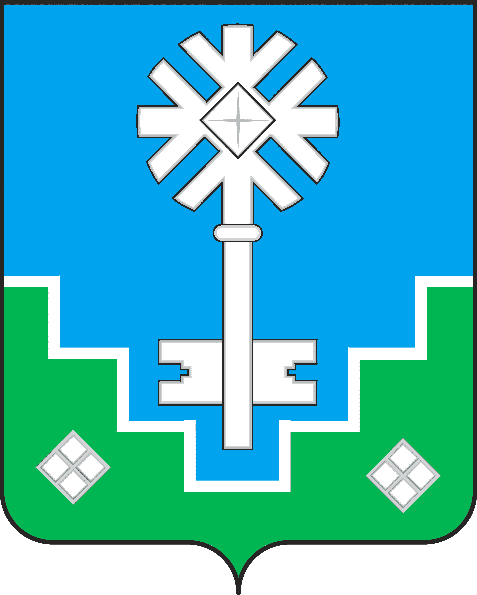 МИИРИНЭЙ ОРОЙУОНУН«Мииринэйкуорат»МУНИЦИПАЛЬНАЙ ТЭРИЛЛИИДЬАhАЛТАТАУУРААХНаименование работКатегория автомобильных дорогКатегория автомобильных дорогКатегория автомобильных дорогНаименование работIIIIVVСодержание1,91,01,0Ремонт2,421,00,83Капитальный ремонт2,181,00,83Наименование работ Категории дорог (лет)Категории дорог (лет)Категории дорог (лет)Наименование работ IIIIVVКапитальный ремонт 1266Ремонт 633